Кружок «Робототехника»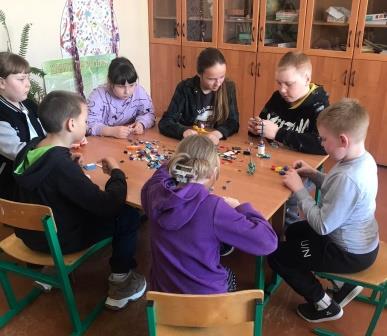 Игра «Пешеход, внимание, переход!»»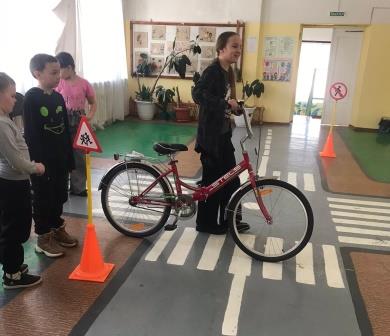 Стенгазета «Вода – это жизнь!»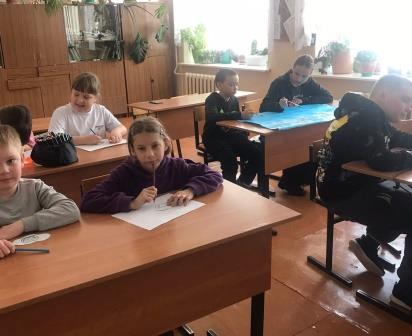 Закрытие смены «Прощай, лагерь!»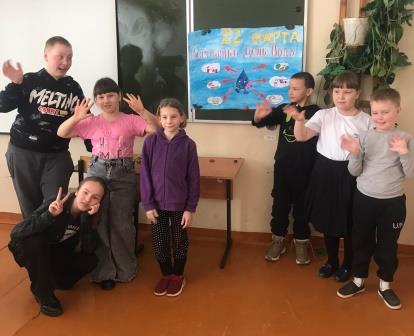 